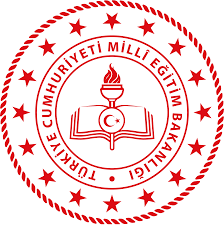 İSTANBULİL MİLLİ EĞİTİM MÜDÜRLÜĞÜ
TEMEL FİKİRLERDEN TEMEL BİLİMLERE PROJESİ2022-2023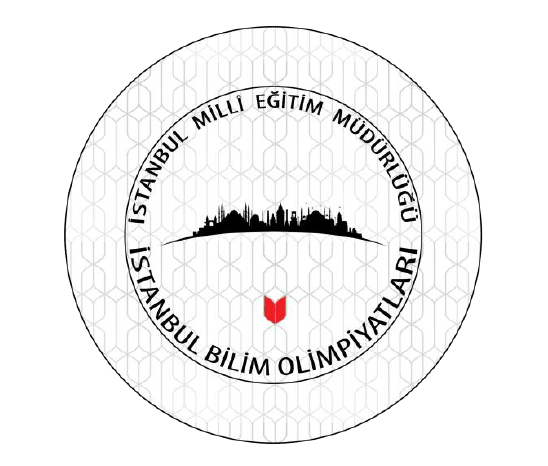 2022-2023GİRİŞProjenin Tanımı ve Kapsamı:  Türkiye’nin, Temel Bilimler alanında gelişimini destekleyen yerel unsurların güçlendirilmesine, Temel Eğitim ve Ortaöğretim aracılığıyla katkı sunmanın yol/ yöntemlerini araştıran/ geliştiren ve uygulayan bir projedir.Proje İstanbul Milli Eğitim Müdürlüğü AR-GE biriminin kontrolünde; öncelikli olarak resmi ortaokullar ile %5’lik dilimde yer alan resmi liseler olmak üzere tüm resmi-özel ilkokul, ortaokul ve liseler ile Bilim-Sanat Merkezlerimizde gönüllü olan ve belirlenen kriterlere göre seçilen öğrenci ve öğretmenlere yöneliktir. EK-1’de belirlenen faaliyet programı çerçevesinde yapılacak öğrenci seçme sınavlarını, öğrencilere verilecek eğitimleri, İstanbul geneli gerçekleştirilen İstanbul Bilim Olimpiyatları yarışması ile Ulusal çapta gerçekleştirilen Ulusal İstanbul Bilim Olimpiyatları yarışmasını ve öğretmen eğitimlerini kapsar. Ayrıca eğitim verilen öğrencilerin katılabileceği ulusal ve uluslar arası yarışmaları kapsar.	1.2. Projeye Destek Olması Beklenen Kurumlar:İstanbul Valiliğiİl Millî Eğitim Müdürlüğüİlçe Millî Eğitim MüdürlükleriGençlik ve Spor İl MüdürlüğüÜniversiteler PROJENİN GEREKÇESİTemel Eğitim ve Ortaöğretim kurumlarında öğrenim gören öğrencilerin temel bilimlere olan ilgisinin ve başarısının yeterli düzeyde olmadığı, her yıl uygulanan Liselere Geçiş Sınavı ve Yükseköğretim Kurumları Geçiş Sınavlarındaki istatistiklerde görünmektedir. Bu sebeple öğrencilerin çevresini ve evreni daha iyi tanıyabilmesi için temel bilimler olan matematik, fizik, kimya, biyoloji ve gelişen teknolojiyi anlamlandırıp takip edebilmesi için informatik alanlarını tanıması gerektiği anlaşılmaktadır. Bu proje kapsamında yapılacak çalışmalarla öğrencilerin temel bilimlere ve teknolojiye ilgisi ve merakını arttırmak, bu alanlarda üstün yeteneği olan öğrencilerin seçilerek eğitim verilmesi ve ulusal/ uluslar arası yarışmalar vesilesiyle ülkemizi temsil etmesi sağlanması gerekmektedir.PROJENİN AMACI: Projenin amacı, bilim olimpiyatları faaliyetleriyle yarışmalarının içeriğini ve önemini anlatmak,  bilim olimpiyatlarına katılımın artarak yaygınlık kazanmasını sağlamak, bütün bilim dallarının temelini oluşturan matematik, fen bilimleri ve bilişim teknolojilerinde ileri düzey çalışmalar yapabilecek potansiyele sahip gençleri erken yaşlarda keşfederek onlara fırsat tanımak; öğrencilerin rekabet güçlerinin artırılarak temel bilimlerin sevdirilmesini sağlamaktır.Bu çerçevede, ulusal/uluslararası yarışmalara katılım sağlamak/düzenlemek, uluslararası yarışmalara katılarak ülkemizin matematik, fen bilimleri ve bilişim teknolojilerinde varlığını dünyaya duyurmak ama aynı zamanda matematik, fen bilimleri ve bilişim teknolojilerinde dünyadaki çalışmaların yakından izlenmesi hedeflenmektedir. Ayrıca öğretmen ve öğrencilerin bilim olimpiyatlarına iştirak etmelerini, ilerleyen yıllarda tüm resmî ve özel okullar ile Bilim ve Sanat Merkezlerinde yapılacak çalışmaların daha işlevsel hâle gelmesine katkı sunmak.PROJENİN HEDEFLERİ: Bilim olimpiyatları faaliyet ve yarışmalarının ne olduğunu ve önemini anlatmak,  bilim olimpiyatlarına katılımın artarak yaygınlaşmasını sağlamak, bütün bilim dallarının temelini oluşturan matematik başta olmak üzere fen bilimleri ve bilişim teknolojilerinde ileri düzey çalışmalar yapabilecek potansiyele sahip gençleri erken yaşlarda keşfetmek ve onlara fırsat tanımak; rekabet güçlerinin artırılmasını ve bu bilim dallarının sevdirilmesini, özendirilmesini sağlamak.4.2. Ulusal ve uluslararası yarışmalara katılım sağlamak ve düzenlemek, Uluslararası yarışmalara katılarak ülkemizin matematik, fen bilimleri ve bilişim teknolojilerinde varlığını dünyaya duyurmak; matematik, fen bilimleri ve bilişim teknolojilerinde dünyada yapılan çalışmaları yakından izlemek. 4.3. Öğretmen ve öğrencilerin bilim olimpiyatlarına daha yoğun katılımını sağlayarak ilerleyen yıllarda tüm resmi ve özel okullar ile Bilim ve Sanat Merkezlerinde yapılacak çalışmaların daha işlevsel hale gelmesine zemin hazırlamak.PROJENİN PLANI: Projenin Sahibi:İstanbul İl Milli Eğitim Müdürlüğü Projenin Yürütücüleri:Levent YAZICI			İl Milli Eğitim Müdürü
Murat ALTINÖZ			İl Milli Eğitim Müdür Yardımcısı
Murat YOĞURTÇU			İl Milli Eğitim Müdürlüğü AR-GE
Meryem ORDU			İl Milli Eğitim Müdürlüğü AR-GEİsmail ÇETİNKAYA			İl Milli Eğitim Müdürlüğü AR-GE		Süleyman AKARSU			Şehit Münir Alkan Fen Lisesi Matematik Öğretmeni5.3. Proje Faaliyetlerini Takip Edecek Personelin Görev Tanimlari: Her bir görev için bir veya daha fazla personel, MEB kurum içi görevlendirme ve üniversiteler ile yapılacak olan protokoller yoluyla belirlenecektir:Sınav sorularının hazırlanması ve organize edilmesi, Tüm idari iş ve işlemler, İl grubu öğrenci eğitimlerinin planlanması ve takibi, İlçe grupları öğrenci eğitimlerinin planlanması ve takibi, İçerik geliştirme çalışmaları ve içerikleri kayıt altına alma çalışmaları, İl grubu ileri olimpiyat eğitimi sınıfları eğitimlerinin planlanması, ders verilmesi ve derslerin takibi, Öğretmen eğitimlerinin planlanması ve takibi, Tüm eğitim gruplarında derslerde görev alacak öğretmen ve akademisyenler, Ulusal ve Uluslararası yarışmalar öncesi eğitim kamplarının planlanması,  ders verilmesi ve takibi,Yerel ve Ulusal yarışmalar düzenlenmesi için hazırlık, soru yazma çalışmaları, planlama ve organizasyon yapılması. Projenin Uygulama Dönemi:2022-2023 Eğitim ve Öğretim yılında uygulanacaktır. Projenin Bütçesi:Proje için özel bir bütçe gerekmemektedir. İhtiyaç duyulması halinde gerekli bütçe sponsorlar tarafından sağlanacaktır.PROJENİN FAALİYET BİLGİLERİ:Proje Yürütme ve İzleme Kurulu tarafından projenin uygulamasından sorumlu İl Olimpiyat Komisyonunun belirlenmesi ve toplanması.Uluslararası sınavlarda görev almış Milli Eğitim Bakanlığı’nda çalışan öğretmen ve üniversitelerde çalışan öğretim görevlilerinden oluşan danışma kurulunun oluşturulması. Eğitimlerde uygulanacak müfredatın uluslararası olimpiyat müfredatına uygun şekilde hazırlanması. İl Olimpiyat Komisyonu toplantısı yapılarak proje kapsamında verilecek eğitimlerin gerçekleştirileceği okulların ve kendi bünyesinde bilim olimpiyatları çalışması yapması beklenen ve bu noktada desteklenecek okulların belirlenmesi, okullar üzerinde saha çalışması yaparak çalışmalara katılacak öğretmenlerin tespit edilmesi. Okullar bünyesinde müdür yardımcısı, iki matematik öğretmeni ve bir bilgisayar öğretmeni olmak üzere dört kişiden oluşan bilim olimpiyatları okul komisyonu kurulması. İlçelerde yapılacak olan çalışmalarda görev alacak öğretmenlerin bilgi ve belge paylaşımı, fikir alışverişi yapmaları ve aksaklıkların ön tespitinin yapılması amacıyla il geneli toplantı yapılması. Proje kapsamında belirlenen okul, öğrenci ve öğretmenler için gerekli çalışma programı oluşturularak projede görevli öğretmenler tarafından gerekli kaynak, doküman hazırlanması ve ekipman sağlanması. İstanbul Bilim Olimpiyatlarında ve ilçelerde yapılan öğrenci seçme sınavlarında başarılı olan öğrencilerin görevli öğretmenler tarafından “müfredat tamamlama eğitimi” ne alınması. Bu kursları tamamlayan öğrenciler arasından il olimpiyat komisyonu tarafından belirlenecek öğrencilere “temel olimpiyat eğitimi” sınıflarının oluşturulması. Bu sınıflarda verilen eğitimler sonunda başarılı olan öğrencilerin il merkezinde oluşturulacak “ileri olimpiyat eğitimi” sınıflarına alınması. İstanbul geneli İstanbul Bilim Olimpiyatları (İSBO) yarışmasının planlanması, sorularının hazırlanması, yarışmanın yapılması, sonuçların açıklanması, ödül töreni ve diğer faaliyetlerinin yapılması. Üniversitelerle işbirliği yapılarak bilim olimpiyatları öğretmen eğitimlerinin planlanması, eğitimlerin düzenlenmesi ve diğer faaliyetlerin yapılması.İleri Olimpiyat Eğitimi alan öğrencilerin uluslararası yarışma tecrübesi kazanması için Uluslararası şehir olimpiyatı yarışmalarına  katılımın sağlanması.Ayrıca, projenin yaygınlaştırılması ve sürdürülebilirliğinin sağlanması amacıyla:Proje kapsamında gerekli sponsor ve alt yapı çalışmalarının yapılarak, ulusal ve uluslararası sınavlara öğrenci katılımının sağlanması için gereken konaklama ve yolluk masrafı gibi maddi ve manevi desteğin sağlanması. Bununla beraber tüm yıl boyunca öğrenci ve öğretmenlere yönelik düzenlenecek çeşitli eğitim kamplarının daha fazla öğrenci ve öğretmene verilmesi için gereken desteğin tespiti. Çalışmaların ilkokul seviyesine indirilerek, yapılacak saha çalışmaları ile yetenekli öğrencilerin tespit edilmesi. Ders içeriklerinin hazırlanması, kayıt altına alınması ve genişletilmesi için çalışmalar yapılması. PROJENİN ÇALIŞMA TAKVİMİ:İLETİŞİM:e-mail1:  istanbulbilimolimpiyatlari@meb.gov.tre-mail2:   istanbulbilimolimpiyatlari@gmail.comWeb Adresleri:http://ulusalisbo.istanbul.edu.trhttp://istmem.meb.gov.tr/isbo/https://twitter.com/istmem_tftbSıraYapılacak ÇalışmalarTarih1Proje Yürütme ve İzleme Kurulu tarafından projenin uygulamasından sorumlu İl Olimpiyat Komisyonunun belirlenmesiEylül 20222Üniversiteler İSBO Yarışması, öğrenci eğitimleri ve öğretmen eğitimleri için görüşmeler yapılması Eylül 20223İstanbul Milli Eğitim Müdürlüğü ARGE birimi bünyesinde Bilim Olimpiyatlarına Hazırlık derslerinin planlanması amacıyla toplantıların yapılması Eylül 20224İstanbul Bilim Olimpiyatları Sınavı (İSBO 2022) hazırlık süreci ve soru yazma çalışmalarıEylül 20225Genç Balkan Yarışması’na katılacak öğrenciler için online eğitimlerin planlanması ve uygulanmasıEylül 20226TUBİTAK 2.Aşama Sınavına girecek öğrenciler için eğitimlerin başlamasıEylül 20227FMC yarışması için başvuruların yapılması ve yarışma hazırlık kampı planlanmasıEylül 20228İstanbul Bilim Olimpiyatları Sınavı (İSBO 2022) için matematik, fizik, kimya, biyoloji ve bilgisayar alanlarında soru havuzunun oluşturulmasıEylül 20229İl düzeyinde hazırlık kursu alacak öğrencilerin için sınıfların oluşturulması ve yeni öğrencilerin gruplara eklenmesiEylül 202210Öğretmen Eğitimlerinin Planlanması ve eğitimlere katılacak olan öğretmenlerin belirlenmesiEkim 202211Proje kapsamında belirlenen öğrenci ve öğretmenler için gerekli çalışma programı oluşturularak projede görevli öğretmenler tarafından gerekli kaynak, doküman hazırlanması ve ekipman sağlanması.Ekim 202212Bilim Olimpiyatı Hazırlık Kursunda görev alacak olan öğretmenlerin bilgi ve belgelerini paylaşmaları için il geneli online/yüz yüze toplantı düzenlenmesi.Ekim 202213İSBO 2022 1.Aşama Şartnamesinin hazırlanması ve duyuru yapılmasıEkim 202214İSBO 2022 1.Aşama sorularının sınav komisyonu tarafından hazırlanmasıEkim 202215İSBO 2022 1.Aşama sorularının uzman ekip tarafından redakte edilmesiEkim 202216İl düzeyinde hazırlık kurslarının yüz yüze eğitime başlamasıEkim 202217Öğretmen ve öğrenci eğitimleri için akademisyen desteği sağlanmasıEkim 202218İSBO 2022 1.Aşama Sınavı’nın uygulanmasıEkim 202219İSBO 2022 1.Aşama Sınavının değerlendirilmesiEkim 202220İSBO 2022 1.Aşama sınavının sonuçlarının ilan edilmesiEkim 202221Öğretmen Eğitimleri Hazırbulunuşluk Sınavının hazırlanmasıEkim 202222Öğretmen Eğitimleri Hazırbulunuşluk Sınavının uygulanmasıEkim 202223Öğretmen Eğitimlerinin BaşlamasıKasım 202224Gerekli sponsor ve alt yapı çalışmalarının yapılarak, ulusal ve uluslararası sınavlara öğrenci katılımının sağlanması için gereken konaklama ve yolluk masrafı gibi maddi ve manevi desteğin sağlanması.Kasım 202225IOM yarışması için başvuruların yapılması ve yarışma hazırlık kampı planlanmasıKasım 202226İSBO 2.Aşama Sınavı’nın uygulanmasıKasım 202227İSBO 2.Aşama Sınavı Sonuçlarının okunmasıKasım 202228İSBO 2.Aşama Sınav Sonuçlarının ilan edilmesi ve madalya alan öğrencilerin belirlenmesiKasım 202229İl grubu öğrencileri için Kasım Ayı Ara Tatili Kampının düzenlenmesiKasım 202230İSBO 2022 Ödül Töreni hazırlıkları Aralık 202231İSBO 2022 Ödül Töreninin yapılmasıAralık 202232IZHO ve EMC yarışması için başvuruların yapılması ve yarışma hazırlık kampı planlanmasıAralık 202233Bölge kursları ara değerlendirme sınavının hazırlanmasıOcak 202334Bölge kursları ara değerlendirme sınavının uygulanması (yüz yüze/online)Ocak 202335Öğretmen eğitimleri ara değerlendirme sınavının hazırlanmasıOcak 202336İl düzeyinde hazırlık kurslarına katılan öğrenciler için Ara Dönem Kampı düzenlenmesiOcak 202337İlçe kursları öğretmenleri ile ara dönem değerlendirme toplantısı yapılmasıŞubat 202338İSBO 2023 Sınavı için soru yazma ve hazırlık çalışmalarıŞubat 202339TÜBİTAK 1.Aşama Sınavı için denemelerin hazırlanması ve planlanmasıŞubat 202340Kafkas Matematik yarışması için başvuruların yapılması ve yarışma hazırlık kampı planlanmasıŞubat 202341Öğretmen eğitimleri ara değerlendirme sınavı yapılmasıŞubat 202342İSBO 2023 Sınavı sorularının sınav komisyonu tarafından hazırlanmasıMart 202343TÜBİTAK 1.Aşama Sınavı için denemelerin başlamasıMart 202344İSBO 2023 Şartnamesinin hazırlanması ve duyuru yapılmasıMart 202345İSBO 2023 sorularının sınav komisyonu tarafından hazırlanmasıMart 202346İSBO 2023 sorularının uzman ekip tarafından redakte edilmesiMart 202347TÜBİTAK Milli Takım Seçmelerine girecek olan öğrencilerimiz için kamp planlanması ve yapılmasıMart 202348İSBO 2023 1.Aşama Sınavı’nın uygulanmasıMart 202349İlçe kursları için yapılacak olan yıl sonu değerlendirme sınavının hazırlanmasıMart 202350İSBO 2023 1.Aşama Sınavı’nın değerlendirilmesiNisan 202351İSBO 2023 1.Aşama Sınavı sonuçlarının ilan edilmesiNisan 202352İSBO 2023 Sınavı 2.Aşama’nın uygulanmasıNisan 202353İlçe kursları için yapılacak olan yıl sonu değerlendirme sınavının uygulanmasıNisan 202354İSBO 2023 Sınavı 2.Aşama Sınavının okunmasıNisan 202355İSBO 2023 Sınavı 2.Aşama sonuçlarının ilan edilmesi ve madalya alanların belirlenmesiMayıs 202356Öğretmen Eğitimleri için dönem sonu sınavının hazırlanmasıMayıs 202357Öğretmen Eğitimleri için dönem sonu sınavının uygulanmasıMayıs 202358İl düzeyi kurslar için yapılacak olan yılsonu değerlendirme sınavının hazırlanmasıHaziran 202359İl düzeyi kurslar için yapılacak olan yıl sonu değerlendirme sınavının uygulanmasıHaziran 202360Yıl boyunca yapılmış olan etkinlikler ile ilgili bilim olimpiyatı kursu düzenleyen öğretmenlerle yıl sonu değerlendirme toplantısı yapılması.Haziran 202361İSBO 2023 Ödül Töreni HazırlıklarıHaziran 202362İSBO 2023 Ödül Töreni YapılmasıHaziran 2023632023-2024 Eğitim Öğretim yılında il düzeyinde yapılacak olan hazırlık kurslarına katılacak öğrencilerin belirlenmesi.Haziran 202364Bilim Olimpiyatları akademisi hizmet içi eğitimini tamamlayan öğretmenlerden uygun olanların seçilerek bilim olimpiyatı öğrenci yetiştirilmesi sürecine katılımlarının sağlanması.Haziran 202365Yaz olimpiyat kamplarının belirlenmesi, planlamanın yapılması.Temmuz 202366Müfredat değerlendirme çalışmalarının yapılması, Literatür taraması ve yabancı kaynaklardan çeviriler yapılmasıTemmuz 202367Ulusal ve Uluslar arası yarışmalarda ülkemizi temsil etmek üzere seçilmiş öğrencilere “Olimpiyat Kampı” yapılması.Ağustos 202368İl koordinasyon kurulu; Proje değerlendirme toplantısı yapılır. Projenin devamlılığının sağlanması için proje revize edilir.Ağustos 2023